CONCERT HALLSeats 638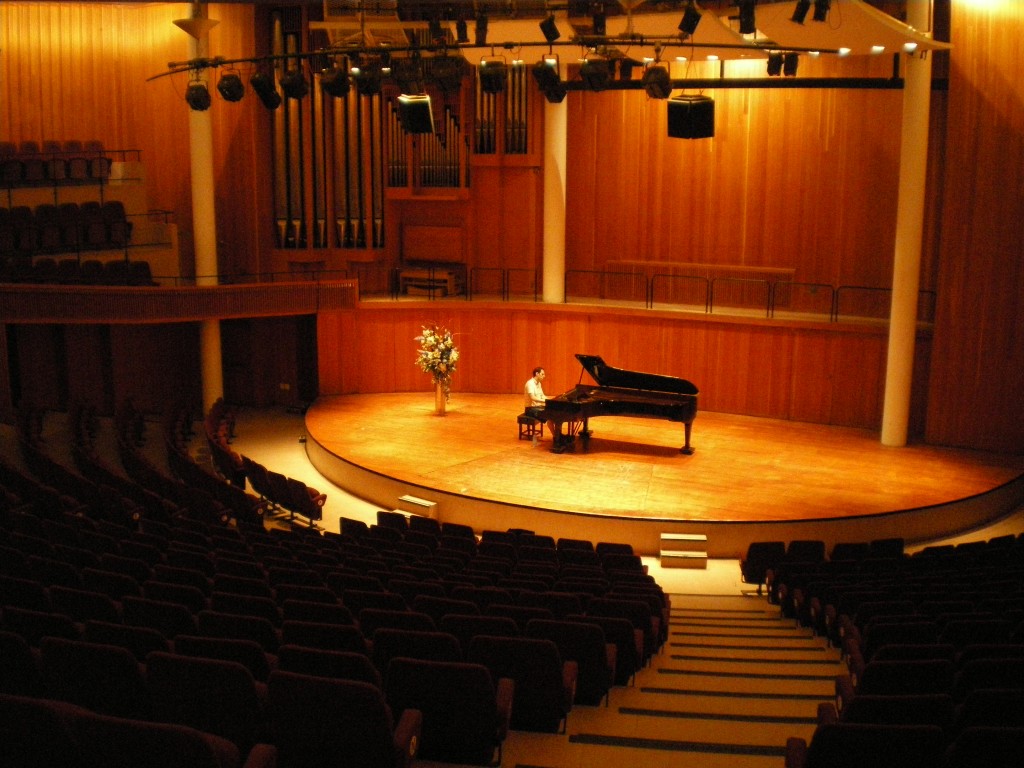 Basic size of the stageNon symmetrical half circle stage with the most straight upstage measurement of +/- 14,4 m across and upstage centre to downstage centre 7,7m.For further measurements please refer to the scale on the plan.LXCONTROLControl is a Grand MA Ultra-light DMX 512DIMMERSDimmers can be soft patched to you channel allocation.  If you choose not to specify channels, dimmer numbers will be used.  LX EQUIPMENTThe following items are subject to availabilityROAMING EFFECTS EQUIPMENT2x MVS Le  Maitre HazersSDCONTROLControl is a 16 or 32 channel Sound Craft digital desk.3x 12inch Yamaha DXR speakers1x camera feed for monitor in foyer with soundRoaming SOUND and AV EQUIPMENT4x Tuscan single CD playerULX 4 pack receivers for handheld microphonesULX 4 pack receivers for lapel microphonesSLX 2pack receivers for handheld or lapel microphones3x SM58 cabled microphones6x SM57 cabled microphones2x 12 inch YAMAHA DRX monitors/speakers2x 8inch YAMAHA DRX monitors/speakers2x 12 JBL monitors/speakers3x DI boxesNecessary cablingAV EQUIPMENT1x Christie LW551i 5K lumensSTAGE EQUIPMENT1x Black Steinway Grand piano1x Von Beckerath OrganCURTAINS1x set black curtains for the back of the stageDRESSING ROOMS  –shared with the Main Theatre and subject to availability2x 2 seaters2x 3 seaters2x 5 seaters2x 15 seatersORCHESTRA ASSEMBLY ROOM As holding area.60STRAND 2kW dimmersQtyItemDescriptionComment15ETC Source Four 575 W25 – 50 deg zoom profileMostly on FOH bar3ETC Source Four 575 W10 deg profileGallery ring3ETC Source Four 575 W5 deg profileGallery ring8Selecon Rama PC1kW PCBars above stage12Strand Parcan Parcan with CP 626 each both sides2Robert Juliat KorriganHMI Follow spotsGallery ringQtyItemDescriptionComment5MARTIN MAC 700PROFILE2MARTIN MAC 700WASH2ROBE ROBIN 600EPROFILE4ROBE 600 LEDWASH